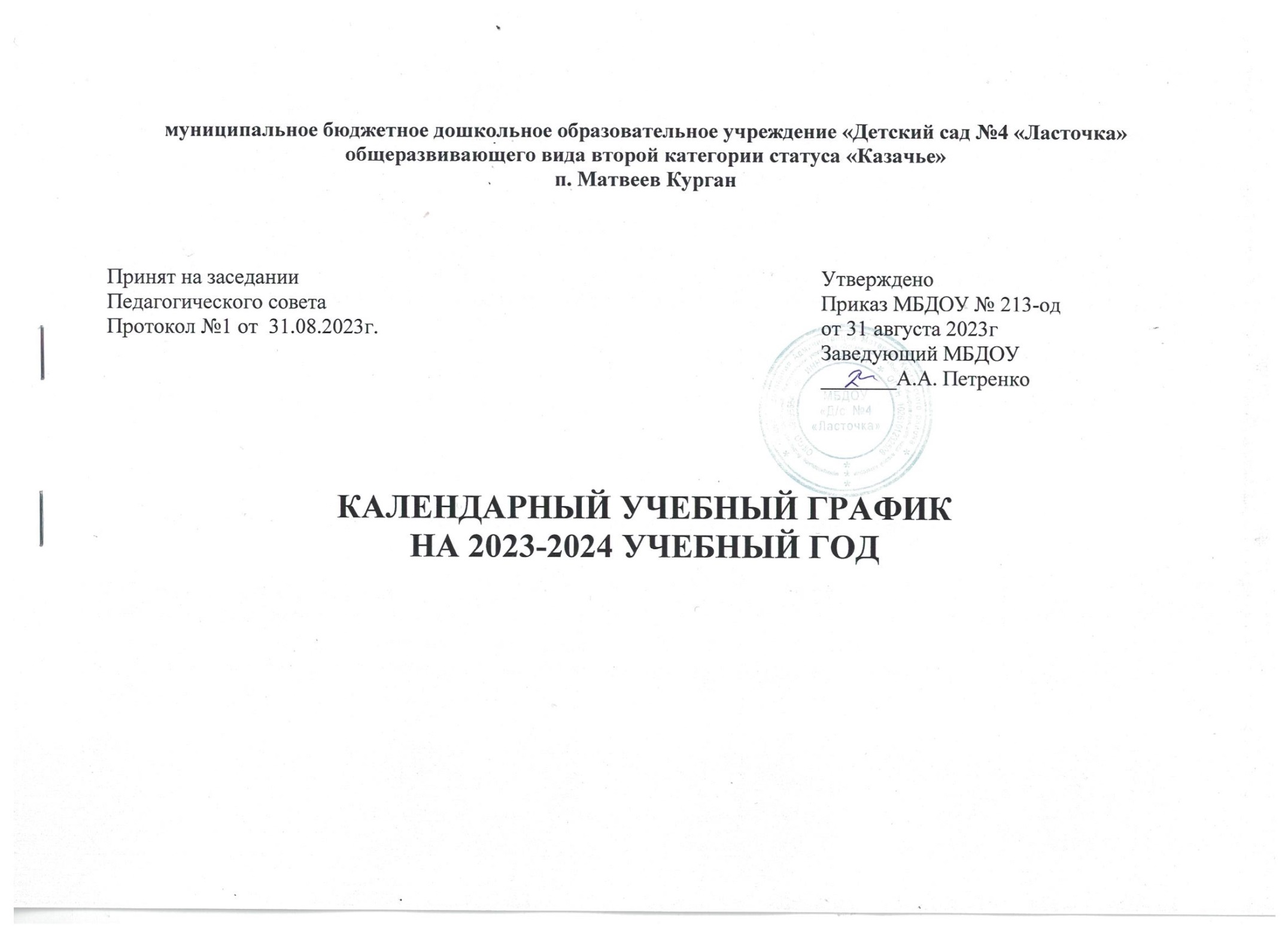 Годовой календарный учебный график – является локальным нормативным документом, регламентирующим общие требования к организации образовательного процесса в учебном году в  муниципальном бюджетном дошкольном образовательном учреждении «Детский сад №4 «Ласточка» общеразвивающего вида второй категории. Годовой календарный учебный график разработан в соответствии с:  - Федеральным законом  «Об образовании в Российской Федерации» (от 29.12.2012 года   № 273-ФЗ); - Приказ Министерства образования и науки Российской Федерации (Минобрнауки России) от 30 августа 2013 г. N 1014 г. Москва "Об утверждении Порядка организации и осуществления образовательной деятельности по основным общеобразовательным программам - образовательным программам дошкольного образования";  - Федеральным государственным образовательным стандартом дошкольного образования (приказ Министерства образования и науки РФ от 17 октября 3013 г. №1155); - Санитарно-эпидемиологическими требованиями к устройству, содержанию и организации режима работы ДОУ (СанПиН 2.4.1. 3049-13);- Федеральной образовательной программой дошкольного образования (приказ Минпросвещения России от 25 ноября 2022 г. № 1028, зарегистрировано в Минюсте России 28 декабря 2022 г., регистрационный № 71847); - Уставом МДОУ.          Содержание календарного учебного графика включает в себя следующие сведения: - режим работы ДОУ; - продолжительность учебного года; - количество недель в учебном году; - сроки проведения каникул, их начало и окончание; - перечень проводимых праздников для воспитанников; - сроки проведения мониторинга и педагогической диагностики индивидуального развития воспитанников; - праздничные дни; - работа ДОУ в летний оздоровительный период.№п/пСодержаниеНаименование возрастных группНаименование возрастных группНаименование возрастных группНаименование возрастных группНаименование возрастных группНаименование возрастных группНаименование возрастных группНаименование возрастных группНаименование возрастных групп№п/пСодержаниеГруппа раннего возраста (1,5-3 года)Младшая  группа(3-4 лет)Младшая  группа(3-4 лет)Младшая  группа(3-4 лет)Младшая  группа(3-4 лет)Средне-старшая  группа(4-6 лет)Средне-старшая  группа(4-6 лет)Средне-старшая  группа(4-6 лет)Подготовительная группа (6-7 лет)1.Количество возрастных групп1111111111.Количество возрастных групп4 группы4 группы4 группы4 группы4 группы4 группы4 группы4 группы4 группы2.Начало учебного годаАдаптацияс 01.08.2023г.-31.08.2023г. 4 недели 01.09.2023г. 01.09.2023г. 01.09.2023г. 01.09.2023г. 01.09.2023г. 01.09.2023г. 01.09.2023г. 01.09.2023г.3.Окончание учебного года31.05.2024г.31.05.2024г.31.05.2024г.31.05.2024г.31.05.2024г.31.05.2024г.31.05.2024г.31.05.2024г.31.05.2024г.4.Продолжительность учебной недели5 дней (понедельник-пятница)5 дней (понедельник-пятница)5 дней (понедельник-пятница)5 дней (понедельник-пятница)5 дней (понедельник-пятница)5 дней (понедельник-пятница)5 дней (понедельник-пятница)5 дней (понедельник-пятница)5 дней (понедельник-пятница)5.Продолжительность учебного годаучебный год с 01.09.2023г. по 31.05.2024 г.- 34 учебные недели1 полугодие с 01.09.2023г.-31.12.2023г. 2 полугодие с 08.01.2024г.-31.05.2024г. учебный год с 01.09.2023г. по 31.05.2024 г.- 34 учебные недели1 полугодие с 01.09.2023г.-31.12.2023г. 2 полугодие с 08.01.2024г.-31.05.2024г. учебный год с 01.09.2023г. по 31.05.2024 г.- 34 учебные недели1 полугодие с 01.09.2023г.-31.12.2023г. 2 полугодие с 08.01.2024г.-31.05.2024г. учебный год с 01.09.2023г. по 31.05.2024 г.- 34 учебные недели1 полугодие с 01.09.2023г.-31.12.2023г. 2 полугодие с 08.01.2024г.-31.05.2024г. учебный год с 01.09.2023г. по 31.05.2024 г.- 34 учебные недели1 полугодие с 01.09.2023г.-31.12.2023г. 2 полугодие с 08.01.2024г.-31.05.2024г. учебный год с 01.09.2023г. по 31.05.2024 г.- 34 учебные недели1 полугодие с 01.09.2023г.-31.12.2023г. 2 полугодие с 08.01.2024г.-31.05.2024г. учебный год с 01.09.2023г. по 31.05.2024 г.- 34 учебные недели1 полугодие с 01.09.2023г.-31.12.2023г. 2 полугодие с 08.01.2024г.-31.05.2024г. учебный год с 01.09.2023г. по 31.05.2024 г.- 34 учебные недели1 полугодие с 01.09.2023г.-31.12.2023г. 2 полугодие с 08.01.2024г.-31.05.2024г. учебный год с 01.09.2023г. по 31.05.2024 г.- 34 учебные недели1 полугодие с 01.09.2023г.-31.12.2023г. 2 полугодие с 08.01.2024г.-31.05.2024г. 6.Летний оздоровительный периодс 01.06.2024 г. по 31.08.2024 г. - 13 недельс 01.06.2024 г. по 31.08.2024 г. - 13 недельс 01.06.2024 г. по 31.08.2024 г. - 13 недельс 01.06.2024 г. по 31.08.2024 г. - 13 недельс 01.06.2024 г. по 31.08.2024 г. - 13 недельс 01.06.2024 г. по 31.08.2024 г. - 13 недельс 01.06.2024 г. по 31.08.2024 г. - 13 недельс 01.06.2024 г. по 31.08.2024 г. - 13 недельс 01.06.2024 г. по 31.08.2024 г. - 13 недель7.Режим работы МБДОУ в учебном году07.30-17.30 (дежурная группа с 07:00 до 19:00)07.30-17.30 (дежурная группа с 07:00 до 19:00)07.30-17.30 (дежурная группа с 07:00 до 19:00)07.30-17.30 (дежурная группа с 07:00 до 19:00)07.30-17.30 (дежурная группа с 07:00 до 19:00)07.30-17.30 (дежурная группа с 07:00 до 19:00)07.30-17.30 (дежурная группа с 07:00 до 19:00)07.30-17.30 (дежурная группа с 07:00 до 19:00)07.30-17.30 (дежурная группа с 07:00 до 19:00)8.График каникулЗимние (праздничные) каникулы – 31.12.2023г. по 07.01.2024г. – 1 неделяЗимние (праздничные) каникулы – 31.12.2023г. по 07.01.2024г. – 1 неделяЗимние (праздничные) каникулы – 31.12.2023г. по 07.01.2024г. – 1 неделяЗимние (праздничные) каникулы – 31.12.2023г. по 07.01.2024г. – 1 неделяЗимние (праздничные) каникулы – 31.12.2023г. по 07.01.2024г. – 1 неделяЗимние (праздничные) каникулы – 31.12.2023г. по 07.01.2024г. – 1 неделяЗимние (праздничные) каникулы – 31.12.2023г. по 07.01.2024г. – 1 неделяЗимние (праздничные) каникулы – 31.12.2023г. по 07.01.2024г. – 1 неделяЗимние (праздничные) каникулы – 31.12.2023г. по 07.01.2024г. – 1 неделя9.Перечень проводимых праздников для воспитанников*Мероприятие, посвященное Дню Знаний *Праздничный концерт, посвященный дню  дошкольного работника *Осенние праздники*Праздник, посвященный Дню Матери *Новогодние праздники *Рождество, колядки*Тематическое развлечение, посвященное Дню защитника Отечества*«Масленица» *Праздник,  посвященный Международному женскому дню 8 Марта*Праздник «Благовещенье»*Праздник, посвященный Дню Победы *Выпускной бал*Тематическое развлечение, посвященное Дню защиты детей.*Мероприятие, посвященное Дню Знаний *Праздничный концерт, посвященный дню  дошкольного работника *Осенние праздники*Праздник, посвященный Дню Матери *Новогодние праздники *Рождество, колядки*Тематическое развлечение, посвященное Дню защитника Отечества*«Масленица» *Праздник,  посвященный Международному женскому дню 8 Марта*Праздник «Благовещенье»*Праздник, посвященный Дню Победы *Выпускной бал*Тематическое развлечение, посвященное Дню защиты детей.*Мероприятие, посвященное Дню Знаний *Праздничный концерт, посвященный дню  дошкольного работника *Осенние праздники*Праздник, посвященный Дню Матери *Новогодние праздники *Рождество, колядки*Тематическое развлечение, посвященное Дню защитника Отечества*«Масленица» *Праздник,  посвященный Международному женскому дню 8 Марта*Праздник «Благовещенье»*Праздник, посвященный Дню Победы *Выпускной бал*Тематическое развлечение, посвященное Дню защиты детей.*Мероприятие, посвященное Дню Знаний *Праздничный концерт, посвященный дню  дошкольного работника *Осенние праздники*Праздник, посвященный Дню Матери *Новогодние праздники *Рождество, колядки*Тематическое развлечение, посвященное Дню защитника Отечества*«Масленица» *Праздник,  посвященный Международному женскому дню 8 Марта*Праздник «Благовещенье»*Праздник, посвященный Дню Победы *Выпускной бал*Тематическое развлечение, посвященное Дню защиты детей.*Мероприятие, посвященное Дню Знаний *Праздничный концерт, посвященный дню  дошкольного работника *Осенние праздники*Праздник, посвященный Дню Матери *Новогодние праздники *Рождество, колядки*Тематическое развлечение, посвященное Дню защитника Отечества*«Масленица» *Праздник,  посвященный Международному женскому дню 8 Марта*Праздник «Благовещенье»*Праздник, посвященный Дню Победы *Выпускной бал*Тематическое развлечение, посвященное Дню защиты детей.*Мероприятие, посвященное Дню Знаний *Праздничный концерт, посвященный дню  дошкольного работника *Осенние праздники*Праздник, посвященный Дню Матери *Новогодние праздники *Рождество, колядки*Тематическое развлечение, посвященное Дню защитника Отечества*«Масленица» *Праздник,  посвященный Международному женскому дню 8 Марта*Праздник «Благовещенье»*Праздник, посвященный Дню Победы *Выпускной бал*Тематическое развлечение, посвященное Дню защиты детей.сентябрьсентябрь октябрьноябрь декабрьянварьфевраль мартмарт апрельмаймай июньсентябрьсентябрь октябрьноябрь декабрьянварьфевраль мартмарт апрельмаймай июньсентябрьсентябрь октябрьноябрь декабрьянварьфевраль мартмарт апрельмаймай июнь10.Оценка индивидуального развития воспитанников, связанная с оценкой эффективности педагогических действий и лежащая в основе его дальнейшего планирования01.09.2023 г. – 14.09.2023 г. – 2 недели16.05.2024г. – 29.05.2024 г. – 2 неделиМониторинг индивидуального развития воспитанников  проводится в режиме работы ДОУ, без специально отведенного для него времени, посредством бесед, наблюдений, индивидуальной работы с детьми.01.09.2023 г. – 14.09.2023 г. – 2 недели16.05.2024г. – 29.05.2024 г. – 2 неделиМониторинг индивидуального развития воспитанников  проводится в режиме работы ДОУ, без специально отведенного для него времени, посредством бесед, наблюдений, индивидуальной работы с детьми.01.09.2023 г. – 14.09.2023 г. – 2 недели16.05.2024г. – 29.05.2024 г. – 2 неделиМониторинг индивидуального развития воспитанников  проводится в режиме работы ДОУ, без специально отведенного для него времени, посредством бесед, наблюдений, индивидуальной работы с детьми.01.09.2023 г. – 14.09.2023 г. – 2 недели16.05.2024г. – 29.05.2024 г. – 2 неделиМониторинг индивидуального развития воспитанников  проводится в режиме работы ДОУ, без специально отведенного для него времени, посредством бесед, наблюдений, индивидуальной работы с детьми.01.09.2023 г. – 14.09.2023 г. – 2 недели16.05.2024г. – 29.05.2024 г. – 2 неделиМониторинг индивидуального развития воспитанников  проводится в режиме работы ДОУ, без специально отведенного для него времени, посредством бесед, наблюдений, индивидуальной работы с детьми.01.09.2023 г. – 14.09.2023 г. – 2 недели16.05.2024г. – 29.05.2024 г. – 2 неделиМониторинг индивидуального развития воспитанников  проводится в режиме работы ДОУ, без специально отведенного для него времени, посредством бесед, наблюдений, индивидуальной работы с детьми.01.09.2023 г. – 14.09.2023 г. – 2 недели16.05.2024г. – 29.05.2024 г. – 2 неделиМониторинг индивидуального развития воспитанников  проводится в режиме работы ДОУ, без специально отведенного для него времени, посредством бесед, наблюдений, индивидуальной работы с детьми.01.09.2023 г. – 14.09.2023 г. – 2 недели16.05.2024г. – 29.05.2024 г. – 2 неделиМониторинг индивидуального развития воспитанников  проводится в режиме работы ДОУ, без специально отведенного для него времени, посредством бесед, наблюдений, индивидуальной работы с детьми.01.09.2023 г. – 14.09.2023 г. – 2 недели16.05.2024г. – 29.05.2024 г. – 2 неделиМониторинг индивидуального развития воспитанников  проводится в режиме работы ДОУ, без специально отведенного для него времени, посредством бесед, наблюдений, индивидуальной работы с детьми.11.Выпуск детей в школу С 31.05.2024 г. С 31.05.2024 г.12.Максимальное количество и продолжительность непрерывной   образовательной деятельности в неделю10 НОД100 мин(1 ч. 40м.)10 НОД100 мин(1 ч. 40м.)10 НОД200 мин(3 ч. 20 м.)10 НОД200 мин(3 ч. 20 м.)13 НОД 300 мин(5 ч.)13 НОД 300 мин(5 ч.)13 НОД 300 мин(5 ч.)14 НОД420 мин(7 ч.)14 НОД420 мин(7 ч.)13.Периодичность проведения групповых родительских собранийсентябрь, декабрь, февраль, майсентябрь, декабрь, февраль, майсентябрь, декабрь, февраль, майсентябрь, декабрь, февраль, майсентябрь, декабрь, февраль, майсентябрь, декабрь, февраль, майсентябрь, декабрь, февраль, майсентябрь, декабрь, февраль, майсентябрь, декабрь, февраль, май14.Праздничные и выходные дниВыходные дни: суббота, воскресенье  Праздничные дни в соответствии с законодательством РФ:1 января – Новый год 
7 января - Рождество Христово 
23 февраля - День защитника Отечества 
8 марта - Международный женский день 
1 мая - Праздник Весны и Труда 
9 мая - День Победы 
12 июня - День России4 ноября – День народного единстваВыходные дни: суббота, воскресенье  Праздничные дни в соответствии с законодательством РФ:1 января – Новый год 
7 января - Рождество Христово 
23 февраля - День защитника Отечества 
8 марта - Международный женский день 
1 мая - Праздник Весны и Труда 
9 мая - День Победы 
12 июня - День России4 ноября – День народного единстваВыходные дни: суббота, воскресенье  Праздничные дни в соответствии с законодательством РФ:1 января – Новый год 
7 января - Рождество Христово 
23 февраля - День защитника Отечества 
8 марта - Международный женский день 
1 мая - Праздник Весны и Труда 
9 мая - День Победы 
12 июня - День России4 ноября – День народного единстваДлинные выходные дни в 2023-24 учебном  году:4 ноября– 6 ноября 2023г. День народного единства.31 декабря 2023г. - 07 января 2024 года – Новогодние каникулы.   23 февраля – 25 февраля 2024г.  – День защитника Отечества.08 марта – 10 марта 2024г. – Международный женский деньДлинные выходные дни в 2023-24 учебном  году:4 ноября– 6 ноября 2023г. День народного единства.31 декабря 2023г. - 07 января 2024 года – Новогодние каникулы.   23 февраля – 25 февраля 2024г.  – День защитника Отечества.08 марта – 10 марта 2024г. – Международный женский деньДлинные выходные дни в 2023-24 учебном  году:4 ноября– 6 ноября 2023г. День народного единства.31 декабря 2023г. - 07 января 2024 года – Новогодние каникулы.   23 февраля – 25 февраля 2024г.  – День защитника Отечества.08 марта – 10 марта 2024г. – Международный женский деньДлинные выходные дни в 2023-24 учебном  году:4 ноября– 6 ноября 2023г. День народного единства.31 декабря 2023г. - 07 января 2024 года – Новогодние каникулы.   23 февраля – 25 февраля 2024г.  – День защитника Отечества.08 марта – 10 марта 2024г. – Международный женский деньДлинные выходные дни в 2023-24 учебном  году:4 ноября– 6 ноября 2023г. День народного единства.31 декабря 2023г. - 07 января 2024 года – Новогодние каникулы.   23 февраля – 25 февраля 2024г.  – День защитника Отечества.08 марта – 10 марта 2024г. – Международный женский деньДлинные выходные дни в 2023-24 учебном  году:4 ноября– 6 ноября 2023г. День народного единства.31 декабря 2023г. - 07 января 2024 года – Новогодние каникулы.   23 февраля – 25 февраля 2024г.  – День защитника Отечества.08 марта – 10 марта 2024г. – Международный женский день15.Работа ДОУ в летний оздоровительный периодВо время ЛОП осуществляется организованная деятельность по художественно - эстетическому и физическому развитию. Проводятся спортивные игры, музыкальные и спортивные праздники, экскурсии, развлечения на свежем воздухе,  исследовательская и экспериментальная деятельность по интересам,  увеличивается продолжительность прогулок. Во время ЛОП осуществляется организованная деятельность по художественно - эстетическому и физическому развитию. Проводятся спортивные игры, музыкальные и спортивные праздники, экскурсии, развлечения на свежем воздухе,  исследовательская и экспериментальная деятельность по интересам,  увеличивается продолжительность прогулок. Во время ЛОП осуществляется организованная деятельность по художественно - эстетическому и физическому развитию. Проводятся спортивные игры, музыкальные и спортивные праздники, экскурсии, развлечения на свежем воздухе,  исследовательская и экспериментальная деятельность по интересам,  увеличивается продолжительность прогулок. Во время ЛОП осуществляется организованная деятельность по художественно - эстетическому и физическому развитию. Проводятся спортивные игры, музыкальные и спортивные праздники, экскурсии, развлечения на свежем воздухе,  исследовательская и экспериментальная деятельность по интересам,  увеличивается продолжительность прогулок. Во время ЛОП осуществляется организованная деятельность по художественно - эстетическому и физическому развитию. Проводятся спортивные игры, музыкальные и спортивные праздники, экскурсии, развлечения на свежем воздухе,  исследовательская и экспериментальная деятельность по интересам,  увеличивается продолжительность прогулок. Во время ЛОП осуществляется организованная деятельность по художественно - эстетическому и физическому развитию. Проводятся спортивные игры, музыкальные и спортивные праздники, экскурсии, развлечения на свежем воздухе,  исследовательская и экспериментальная деятельность по интересам,  увеличивается продолжительность прогулок. Во время ЛОП осуществляется организованная деятельность по художественно - эстетическому и физическому развитию. Проводятся спортивные игры, музыкальные и спортивные праздники, экскурсии, развлечения на свежем воздухе,  исследовательская и экспериментальная деятельность по интересам,  увеличивается продолжительность прогулок. Во время ЛОП осуществляется организованная деятельность по художественно - эстетическому и физическому развитию. Проводятся спортивные игры, музыкальные и спортивные праздники, экскурсии, развлечения на свежем воздухе,  исследовательская и экспериментальная деятельность по интересам,  увеличивается продолжительность прогулок. Во время ЛОП осуществляется организованная деятельность по художественно - эстетическому и физическому развитию. Проводятся спортивные игры, музыкальные и спортивные праздники, экскурсии, развлечения на свежем воздухе,  исследовательская и экспериментальная деятельность по интересам,  увеличивается продолжительность прогулок. 